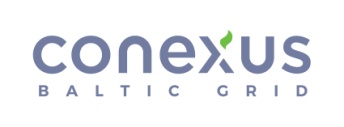 Shareholder’s Data SheetThe form should be mailed to: JSC "Latvijas Gāze", Vagonu street 20, LV-1009, LATVIA.In electronic form the form should be mailed to info@akcionari.lg.lv. The form can be retrieved electronically from www.lg.lv, under Company Reorganisation. I SHAREHOLDER’S INFORMATION* Taxpayer’s country of residence in the meaning of Section 14 of the Law on Taxes and Fees.II SETTLEMENT INFORMATIONIII CONTACT INFORMATIONNatural personsGiven name:		Surname:		Personal ID No.:	*Country of residence:	Non-residentsDOB 
(yyyy.mm.dd):		Legal personsCompany’s name:	Registration No:	*Country of residence:	Account in LatviaAccount No. (IBAN):	Non-Latvian accountAccount No. (IBAN):	Bank’s SWIFT code:	Bank’s name:		Corresponding account (if applicable)Account No. (IBAN):	Bank’s SWIFT code:	Bank’s name:		You are requested to update the information if the address of residence, phone number or e-mail address has changed since submitting the subscription for shares: